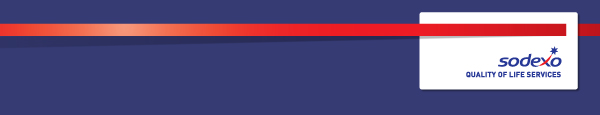 Function:Function:Function:Function:OperationsOperationsOperationsOperationsOperationsOperationsOperationsOperationsOperationsPosition:  Position:  Position:  Position:  Retail Operations ManagerRetail Operations ManagerRetail Operations ManagerRetail Operations ManagerRetail Operations ManagerRetail Operations ManagerRetail Operations ManagerRetail Operations ManagerRetail Operations ManagerJob holder:Job holder:Job holder:Job holder:New RoleNew RoleNew RoleNew RoleNew RoleNew RoleNew RoleNew RoleNew RoleDate (in job since):Date (in job since):Date (in job since):Date (in job since):N/AN/AN/AN/AN/AN/AN/AN/AN/AImmediate manager 
(N+1 Job title and name):Immediate manager 
(N+1 Job title and name):Immediate manager 
(N+1 Job title and name):Immediate manager 
(N+1 Job title and name):General ManagerGeneral ManagerGeneral ManagerGeneral ManagerGeneral ManagerGeneral ManagerGeneral ManagerGeneral ManagerGeneral ManagerAdditional reporting line to:Additional reporting line to:Additional reporting line to:Additional reporting line to:Position location:Position location:Position location:Position location:Farnborough International Conference CentreFarnborough International Conference CentreFarnborough International Conference CentreFarnborough International Conference CentreFarnborough International Conference CentreFarnborough International Conference CentreFarnborough International Conference CentreFarnborough International Conference CentreFarnborough International Conference Centre1.  Purpose of the Job – State concisely the aim of the job.  1.  Purpose of the Job – State concisely the aim of the job.  1.  Purpose of the Job – State concisely the aim of the job.  1.  Purpose of the Job – State concisely the aim of the job.  1.  Purpose of the Job – State concisely the aim of the job.  1.  Purpose of the Job – State concisely the aim of the job.  1.  Purpose of the Job – State concisely the aim of the job.  1.  Purpose of the Job – State concisely the aim of the job.  1.  Purpose of the Job – State concisely the aim of the job.  1.  Purpose of the Job – State concisely the aim of the job.  1.  Purpose of the Job – State concisely the aim of the job.  1.  Purpose of the Job – State concisely the aim of the job.  1.  Purpose of the Job – State concisely the aim of the job.  To support the Operational requirements on site in delivering the retail offers, providing innovation and expertise in this fieldTo manage the retail function including setup, equipment, general logistics and liaising with the Senior Staffing Coordinator to ensure events are adequately resourcedTo deliver exceptional service standards and offers, ensuring all offers are market leading with regard to customer experienceWorking efficiently to drive profits for the business but must remain operating within budget requirementsPromote Sodexo Sports & Leisure as the preferred employer both internally and externally, To support the Operational requirements on site in delivering the retail offers, providing innovation and expertise in this fieldTo manage the retail function including setup, equipment, general logistics and liaising with the Senior Staffing Coordinator to ensure events are adequately resourcedTo deliver exceptional service standards and offers, ensuring all offers are market leading with regard to customer experienceWorking efficiently to drive profits for the business but must remain operating within budget requirementsPromote Sodexo Sports & Leisure as the preferred employer both internally and externally, To support the Operational requirements on site in delivering the retail offers, providing innovation and expertise in this fieldTo manage the retail function including setup, equipment, general logistics and liaising with the Senior Staffing Coordinator to ensure events are adequately resourcedTo deliver exceptional service standards and offers, ensuring all offers are market leading with regard to customer experienceWorking efficiently to drive profits for the business but must remain operating within budget requirementsPromote Sodexo Sports & Leisure as the preferred employer both internally and externally, To support the Operational requirements on site in delivering the retail offers, providing innovation and expertise in this fieldTo manage the retail function including setup, equipment, general logistics and liaising with the Senior Staffing Coordinator to ensure events are adequately resourcedTo deliver exceptional service standards and offers, ensuring all offers are market leading with regard to customer experienceWorking efficiently to drive profits for the business but must remain operating within budget requirementsPromote Sodexo Sports & Leisure as the preferred employer both internally and externally, To support the Operational requirements on site in delivering the retail offers, providing innovation and expertise in this fieldTo manage the retail function including setup, equipment, general logistics and liaising with the Senior Staffing Coordinator to ensure events are adequately resourcedTo deliver exceptional service standards and offers, ensuring all offers are market leading with regard to customer experienceWorking efficiently to drive profits for the business but must remain operating within budget requirementsPromote Sodexo Sports & Leisure as the preferred employer both internally and externally, To support the Operational requirements on site in delivering the retail offers, providing innovation and expertise in this fieldTo manage the retail function including setup, equipment, general logistics and liaising with the Senior Staffing Coordinator to ensure events are adequately resourcedTo deliver exceptional service standards and offers, ensuring all offers are market leading with regard to customer experienceWorking efficiently to drive profits for the business but must remain operating within budget requirementsPromote Sodexo Sports & Leisure as the preferred employer both internally and externally, To support the Operational requirements on site in delivering the retail offers, providing innovation and expertise in this fieldTo manage the retail function including setup, equipment, general logistics and liaising with the Senior Staffing Coordinator to ensure events are adequately resourcedTo deliver exceptional service standards and offers, ensuring all offers are market leading with regard to customer experienceWorking efficiently to drive profits for the business but must remain operating within budget requirementsPromote Sodexo Sports & Leisure as the preferred employer both internally and externally, To support the Operational requirements on site in delivering the retail offers, providing innovation and expertise in this fieldTo manage the retail function including setup, equipment, general logistics and liaising with the Senior Staffing Coordinator to ensure events are adequately resourcedTo deliver exceptional service standards and offers, ensuring all offers are market leading with regard to customer experienceWorking efficiently to drive profits for the business but must remain operating within budget requirementsPromote Sodexo Sports & Leisure as the preferred employer both internally and externally, To support the Operational requirements on site in delivering the retail offers, providing innovation and expertise in this fieldTo manage the retail function including setup, equipment, general logistics and liaising with the Senior Staffing Coordinator to ensure events are adequately resourcedTo deliver exceptional service standards and offers, ensuring all offers are market leading with regard to customer experienceWorking efficiently to drive profits for the business but must remain operating within budget requirementsPromote Sodexo Sports & Leisure as the preferred employer both internally and externally, To support the Operational requirements on site in delivering the retail offers, providing innovation and expertise in this fieldTo manage the retail function including setup, equipment, general logistics and liaising with the Senior Staffing Coordinator to ensure events are adequately resourcedTo deliver exceptional service standards and offers, ensuring all offers are market leading with regard to customer experienceWorking efficiently to drive profits for the business but must remain operating within budget requirementsPromote Sodexo Sports & Leisure as the preferred employer both internally and externally, To support the Operational requirements on site in delivering the retail offers, providing innovation and expertise in this fieldTo manage the retail function including setup, equipment, general logistics and liaising with the Senior Staffing Coordinator to ensure events are adequately resourcedTo deliver exceptional service standards and offers, ensuring all offers are market leading with regard to customer experienceWorking efficiently to drive profits for the business but must remain operating within budget requirementsPromote Sodexo Sports & Leisure as the preferred employer both internally and externally, To support the Operational requirements on site in delivering the retail offers, providing innovation and expertise in this fieldTo manage the retail function including setup, equipment, general logistics and liaising with the Senior Staffing Coordinator to ensure events are adequately resourcedTo deliver exceptional service standards and offers, ensuring all offers are market leading with regard to customer experienceWorking efficiently to drive profits for the business but must remain operating within budget requirementsPromote Sodexo Sports & Leisure as the preferred employer both internally and externally, To support the Operational requirements on site in delivering the retail offers, providing innovation and expertise in this fieldTo manage the retail function including setup, equipment, general logistics and liaising with the Senior Staffing Coordinator to ensure events are adequately resourcedTo deliver exceptional service standards and offers, ensuring all offers are market leading with regard to customer experienceWorking efficiently to drive profits for the business but must remain operating within budget requirementsPromote Sodexo Sports & Leisure as the preferred employer both internally and externally, 2. 	Dimensions – Point out the main figures / indicators to give some insight on the “volumes” managed by the position and/or the activity of the Department.2. 	Dimensions – Point out the main figures / indicators to give some insight on the “volumes” managed by the position and/or the activity of the Department.2. 	Dimensions – Point out the main figures / indicators to give some insight on the “volumes” managed by the position and/or the activity of the Department.2. 	Dimensions – Point out the main figures / indicators to give some insight on the “volumes” managed by the position and/or the activity of the Department.2. 	Dimensions – Point out the main figures / indicators to give some insight on the “volumes” managed by the position and/or the activity of the Department.2. 	Dimensions – Point out the main figures / indicators to give some insight on the “volumes” managed by the position and/or the activity of the Department.2. 	Dimensions – Point out the main figures / indicators to give some insight on the “volumes” managed by the position and/or the activity of the Department.2. 	Dimensions – Point out the main figures / indicators to give some insight on the “volumes” managed by the position and/or the activity of the Department.2. 	Dimensions – Point out the main figures / indicators to give some insight on the “volumes” managed by the position and/or the activity of the Department.2. 	Dimensions – Point out the main figures / indicators to give some insight on the “volumes” managed by the position and/or the activity of the Department.2. 	Dimensions – Point out the main figures / indicators to give some insight on the “volumes” managed by the position and/or the activity of the Department.2. 	Dimensions – Point out the main figures / indicators to give some insight on the “volumes” managed by the position and/or the activity of the Department.2. 	Dimensions – Point out the main figures / indicators to give some insight on the “volumes” managed by the position and/or the activity of the Department.Revenue FY13:€tbc€tbcEBIT growth:EBIT growth:tbcGrowth type:n/aOutsourcing rate:n/aRegion  WorkforcetbctbcRevenue FY13:€tbc€tbcEBIT margin:EBIT margin:tbcGrowth type:n/aOutsourcing rate:n/aRegion  WorkforcetbctbcRevenue FY13:€tbc€tbcNet income growth:Net income growth:tbcGrowth type:n/aOutsourcing growth rate:n/aHR in Region tbctbcRevenue FY13:€tbc€tbcCash conversion:Cash conversion:tbcGrowth type:n/aOutsourcing growth rate:n/aHR in Region tbctbcCharacteristics Characteristics Add pointAdd pointAdd pointAdd pointAdd pointAdd pointAdd pointAdd pointAdd pointAdd pointAdd point3. 	Organisation chart – Indicate schematically the position of the job within the organisation. It is sufficient to indicate one hierarchical level above (including possible functional boss) and, if applicable, one below the position. In the horizontal direction, the other jobs reporting to the same superior should be indicated.4. Context and main issues – Describe the most difficult types of problems the jobholder has to face (internal or external to Sodexo) and/or the regulations, guidelines, practices that are to be adhered to.All cost centres under your control or the control of your team are managed appropriately, commitment registers are kept up to date and business is traded in the correct periodService Standards across site are either in line with or above both Sodexo and our client’s expectationsKPI’s are achieved and for those that are long term aspirations, action plans are in place for consistent progressCosts are controlled and cross department efficiencies are developed in terms of labour and variablesThere is a positive team culture where all team members work together and support each business area as requiredSales trends are reviewed to influence decision making to enable targets to be achievedAppropriate planning and contingency is in place to ensure that all areas of the operation deliverClient feedback is reviewed both during and post the event to identify reoccurring themes or look for ways to make a positive changeA positive working relationship with the client is evident so there are ‘win-win’ scenario’sThe casual labour is managed in line with the policy and through liaising with other departmentsThere is a proactive attitude to continuous improvement with regular meetings to review service styles and menu offers as well as customer feedback.5.  Main assignments – Indicate the main activities / duties to be conducted in the job.To manage the smooth running of all events within the Retail departmentTo organise the logistics relevant to set-up and clear down of all eventsTo support the recruitment of casual teams and to be responsible for briefing and motivating the teams on an event dayTo work closely with all departments such as the Staffing Team, Chef Team and Cellar Team etc to co-ordinate all aspects of the eventCo-ordinate the ordering of equipment and disposables for all eventsManagement of the labour and expense lines in the Retail budget To install all till systems, ensuring they are on line and correctly listed throughout RetailTo carry out any and all monthly stock takes accurately in line with budgetTo maintain the purchase order system (SAP) and update forecasts.Ensure that the Company’s accountancy practices and guidelines are adhered to at all times and that business forecasts are carried out on a weekly basis to track performance against budget.Ensure that results are reported weekly, work with GM to understand variances and trends and action plans put in place where necessaryEnsure that all areas under the retail operation fully comply with Sodexo’s policies on Food Safety & Health & Safety and meet the standards set out within Safegard auditsEnsure that costs and expenditure in the Retail accounts are controlled in line with budget, utilising nominated suppliers and maximising labour productivity in line with the company’s labour productivity models, policies and procedures.  Specifically looking at Labour, Disposables and EquipmentContinually seek ways to enhance quality through innovation and cost efficiency by monitoring performance against existing standards and ensure that standards across the site are in accordance with the Service Level Agreement in place with FIECCTo ensure the retail units fully comply with all legislation with regard to The Licensing Act 2003 & trading standards requirementsTo ensure meticulous planning is delivered to every aspect of the retail operation and fully document plans in line with the  GM’s expectationsDevelop a motivated, respectful, trusted and stable team by giving them clear direction, sharing information and employee involvementDevelop long-term client relationships in line with the ‘clients for life philosophy’ to enhance the retention of current clients and customers, gain referrals for new business and attract new customersWork with the culinary team to develop appropriate menu offers across the departmentsUnderstand the KPI’s that are attached to the contract for Retail and ensure they are metDevelop a Retail Plan to ensure that offers are always innovativeUndertake Duty management shifts as required to support the businessSupport other areas of the business as appropriate6.  Accountabilities – Give the 3 to 5 key outputs of the position vis-à-vis the organization; they should focus on end results, not duties or activities.Full management of the operational delivery of the Retail department from planning to delivery.To manage and control staff levels while ensuring budgetary requirements are met. Managing the cost centres around the retail budget both expenses and labourTo purchase all CCG and disposables needed for Retail in line with budget and control the hire of all retail equipmentTo deliver a Retail training plan in line with the Training departmentTo maintain a clean and tidy working environment in all areas both front of house and back of house and all storage areasTo manage and maintain all Retail areas, ensuring the working environment for the Retail team is clean and meets Health and Safety legislationTo support waste management guidelinesTo liaise with external suppliers as required7.  Person Specification – Indicate the skills, knowledge and experience that the job holder should require to conduct the role effectivelyEssentialA flexible approach to working hoursOperational knowledge, skills and experience in Hospitality & Retail ManagementManagement of a large and diverse casual teamClient liaisonExcellent communication skills both upwards and downwards, internally and externallyResilience to manage multiple tasks and prioritise importance Excellent written and verbal communication skills Confident in the use of MS Office, especially Excel along with other computer programmes  Motivated and adaptable, confidently able to manage workload and different tasks simultaneouslyDesirableBIIAB Liquor LicenseManagement of multiple Profit and Loss Accounts8.  Competencies – Indicate which of the Sodexo core competencies and any professional competencies that the role requires9.  Management Approval – To be completed by document owner10.  Employee Approval – To be completed by employee